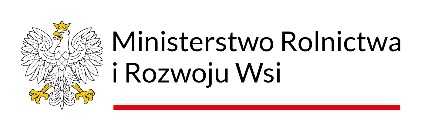 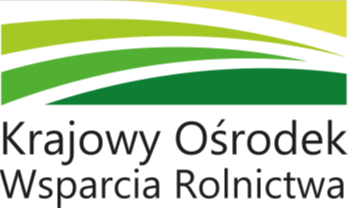 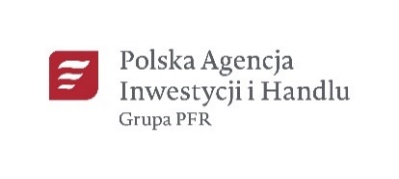 FORMULARZ ZGŁOSZENIOWYwebinariumDlaczego warto zacząć eksportować jabłka do Indonezji w 2023 roku?  16 maja 2023 r. godz.10:00–11:30 (wtorek)Dane firmyNazwa firmy/organizacjiDane firmyAdresDane firmyTelefon kontaktowyDane firmyE-mailDane uczestnikaImię Dane uczestnikaNazwiskoDane uczestnikaStanowiskoDane uczestnikaE-mailDane uczestnikaTelefon kontaktowyPytania do prelegenta